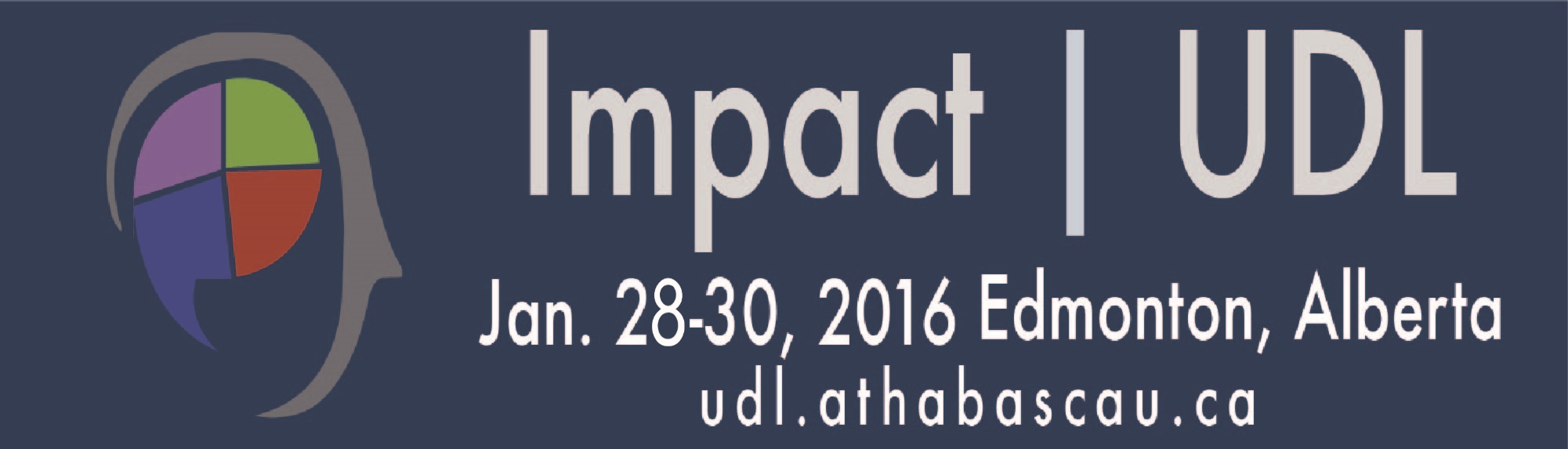 Conference Evaluation FormHow satisfied were you with (check the box that best reflects your opinion):What kinds of topics would you like to see explored at future conferences:Other comments: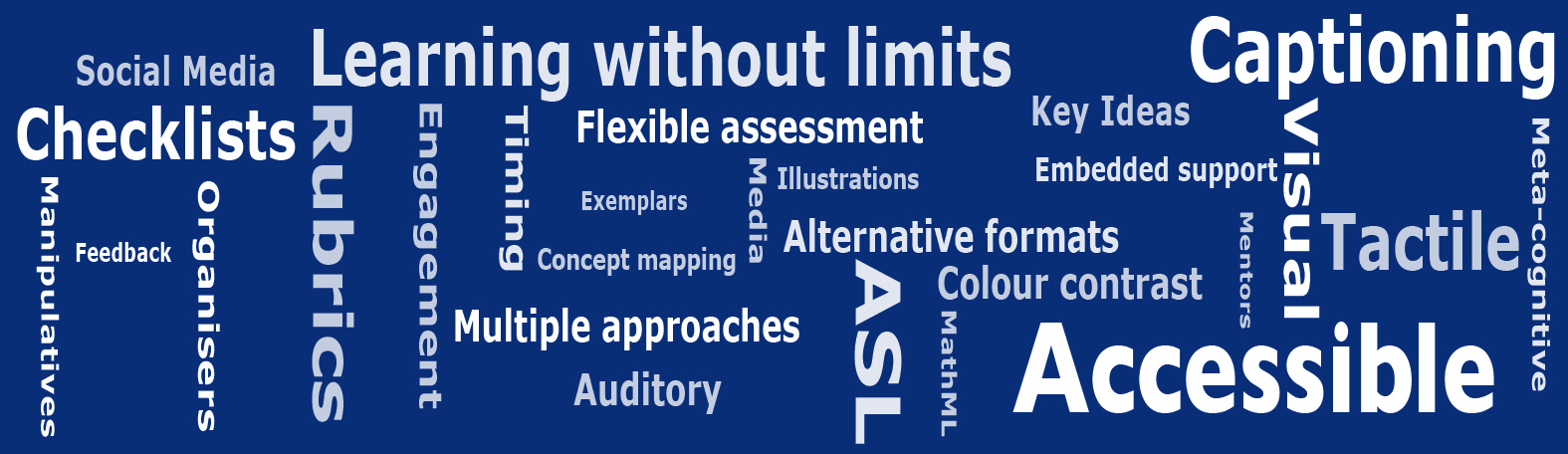 Very DissatisfiedDissatisfiedNeutralSatisfiedVery SatisfiedDid not attendWine and CheeseAccess Challenge LabOpportunities to NetworkFood A/V, Computer Tech SupportOnline registrationEmail notices and remindersConference websiteVenue